АДМИНИСТРАЦИЯ НОВОКРИВОШЕИНСКОГО СЕЛЬСКОГО ПОСЕЛЕНИЯПОСТАНОВЛЕНИЕ27.04.2022                                                                                                               № 36с. НовокривошеиноКривошеинского районаТомской области    О приеме в собственность муниципального образованияНовокривошеинское сельское поселение недвижимого имущества          В соответствии с Федеральным законом Российской Федерации от 6 октября 2003 года № 131-ФЗ  «Об общих принципах организации местного самоуправления в Российской Федерации», Уставом Новокривошеинского сельского поселения          ПОСТАНОВЛЯЮ:          1. Принять  в собственность муниципального образования Новокривошеинское сельское поселение недвижимое имущество:1) Земельный участок, вид права: общая долевая собственность, 12,7 га,  кадастровая стоимость 160020 руб., кадастровый  номер 70:09:0000000:17, категория земель: земли сельскохозяйственного назначения, виды разрешенного использования: сельскохозяйственное использование,  адрес (местонахождение): Томская область, Кривошеинский район,  в границах земель КСП «Новокривошеинское». Основание: Решение Кривошеинского районного суда от 24.02.2022 вступило в законную силу    25.03.2022г. Выписка из Единого государственного реестра недвижимости об основных характеристиках и зарегистрированных правах на объект недвижимости от 18.04.2022г., запись регистрации 70:09:0000000:17-70/059/2022-233 (Поликарпов Г.В.); 2) Земельный участок, вид права: общая долевая собственность, 12,7 га,  кадастровая стоимость 160020 руб., кадастровый  номер 70:09:0000000:17, категория земель: земли сельскохозяйственного назначения, виды разрешенного использования: сельскохозяйственное использование,  адрес (местонахождение): Томская область, Кривошеинский район,  в границах земель КСП «Новокривошеинское». Основание: Решение Кривошеинского районного суда от 24.02.2022 вступило в законную силу    25.03.2022г. Выписка из Единого государственного реестра недвижимости об основных характеристиках и зарегистрированных правах на объект недвижимости от 18.04.2022г., запись регистрации 70:09:0000000:17-70/059/2022-234 (Качан В.К.);    3) Земельный участок, вид права: общая долевая собственность, 12,7 га,  кадастровая стоимость 160020 руб., кадастровый  номер 70:09:0000000:17, категория земель: земли сельскохозяйственного назначения, виды разрешенного использования: сельскохозяйственное использование,  адрес (местонахождение): Томская область, Кривошеинский район,  в границах земель КСП «Новокривошеинское». Основание: Решение Кривошеинского районного суда от 24.02.2022 вступило в законную силу    25.03.2022г. Выписка из Единого государственного реестра недвижимости об основных характеристиках и зарегистрированных правах на объект недвижимости от 18.04.2022г., запись регистрации 70:09:0000000:17-70/059/2022-235 (Тайлашев М.В.);  4) Земельный участок, вид права: общая долевая собственность, 12,7 га,  кадастровая стоимость 160020 руб., кадастровый  номер 70:09:0000000:17, категория земель: земли сельскохозяйственного назначения, виды разрешенного использования: сельскохозяйственное использование, адрес (местонахождение): Томская область, Кривошеинский район,  в границах земель КСП «Новокривошеинское». Основание: Решение Кривошеинского районного суда от 24.02.2022 вступило в законную силу    25.03.2022г. Выписка из Единого государственного реестра недвижимости об основных характеристиках и зарегистрированных правах на объект недвижимости от 18.04.2022г., запись регистрации 70:09:0000000:17-70/059/2022-236 (Чайковская М.И.);              5) Земельный участок, вид права: общая долевая собственность, 12,7 га,  кадастровая стоимость 160020 руб., кадастровый  номер 70:09:0000000:17, категория земель: земли сельскохозяйственного назначения, виды разрешенного использования: сельскохозяйственное использование,  адрес (местонахождение): Томская область, Кривошеинский район,  в границах земель КСП «Новокривошеинское». Основание: Решение Кривошеинского районного суда от 24.02.2022 вступило в законную силу    25.03.2022г. Выписка из Единого государственного реестра недвижимости об основных характеристиках и зарегистрированных правах на объект недвижимости от 18.04.2022г., запись регистрации 70:09:0000000:17-70/059/2022-237 (Янкин И.Г.);6) Земельный участок, вид права: общая долевая собственность, 12,7 га,  кадастровая стоимость 160020 руб., кадастровый  номер 70:09:0000000:17, категория земель: земли сельскохозяйственного назначения, виды разрешенного использования: сельскохозяйственное использование, адрес (местонахождение): Томская область, Кривошеинский район,  в границах земель КСП «Новокривошеинское». Основание: Решение Кривошеинского районного суда от 24.02.2022 вступило в законную силу    25.03.2022г. Выписка из Единого государственного реестра недвижимости об основных характеристиках и зарегистрированных правах на объект недвижимости от 18.04.2022г., запись регистрации 70:09:0000000:17-70/059/2022-238 (Черкашин В.Н.);             7) Земельный участок, вид права: общая долевая собственность, 12,7 га,  кадастровая стоимость 160020 руб., кадастровый  номер 70:09:0000000:17, категория земель: земли сельскохозяйственного назначения, виды разрешенного использования: сельскохозяйственное использование,  адрес (местонахождение): Томская область, Кривошеинский район,  в границах земель КСП «Новокривошеинское». Основание: Решение Кривошеинского районного суда от 24.02.2022 вступило в законную силу    25.03.2022г. Выписка из Единого государственного реестра недвижимости об основных характеристиках и зарегистрированных правах на объект недвижимости от 18.04.2022г., запись регистрации 70:09:0000000:17-70/059/2022-239 (Тайлашева М.С.);              8) Земельный участок, вид права: общая долевая собственность, 12,7 га, кадастровая стоимость 160020 руб., кадастровый  номер 70:09:0000000:17, категория земель: земли сельскохозяйственного назначения, виды разрешенного использования: сельскохозяйственное использование,  адрес (местонахождение): Томская область, Кривошеинский район,  в границах земель КСП «Новокривошеинское». Основание: Решение Кривошеинского районного суда от 24.02.2022 вступило в законную силу    25.03.2022г. Выписка из Единого государственного реестра недвижимости об основных характеристиках и зарегистрированных правах на объект недвижимости от 18.04.2022г., запись регистрации 70:09:0000000:17-70/059/2022-240 (Ужаченко Т.Н.);             9) Земельный участок, вид права: общая долевая собственность, 12,7 га, кадастровая стоимость 160020 руб., кадастровый  номер 70:09:0000000:17, категория земель: земли сельскохозяйственного назначения, виды разрешенного использования: сельскохозяйственное использование, адрес (местонахождение): Томская область, Кривошеинский район,  в границах земель КСП «Новокривошеинское». Основание: Решение Кривошеинского районного суда от 02.02.2022 вступило в законную силу    03.03.2022г. Выписка из Единого государственного реестра недвижимости об основных характеристиках и зарегистрированных правах на объект недвижимости от 18.04.2022г., запись регистрации 70:09:0000000:17-70/059/2022-241 (Васильев В.М.);             10) Земельный участок, вид права: общая долевая собственность, 12,7 га, кадастровая стоимость 160020 руб., кадастровый  номер 70:09:0000000:17, категория земель: земли сельскохозяйственного назначения, виды разрешенного использования: сельскохозяйственное использование, адрес (местонахождение): Томская область, Кривошеинский район,  в границах земель КСП «Новокривошеинское». Основание: Решение Кривошеинского районного суда от 02.03.2022 вступило в законную силу    05.04.2022г. Выписка из Единого государственного реестра недвижимости об основных характеристиках и зарегистрированных правах на объект недвижимости от 18.04.2022г., запись регистрации 70:09:0000000:17-70/059/2022-242 (Горбачев М.А.);                               2. Бухгалтерии (Дубанос Т.А.) поставить на баланс вышеуказанное недвижимое имущество.           3. Специалисту по муниципальной собственности и земельным ресурсам (Фадина Т.М.) внести в реестр  муниципального имущества Новокривошеинского сельского поселения вышеуказанный земельный участок.          4. Настоящее  постановление вступает в силу с даты его подписания.          5. Контроль за исполнением настоящего постановления оставляю за собой.Глава Новокривошеинского сельского поселения                           А.О. Саяпин(Глава Администрации)Фадина Тамара Михайловна47433В делоПрокуратураБухгалтерияФадина Т.М.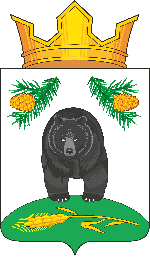 